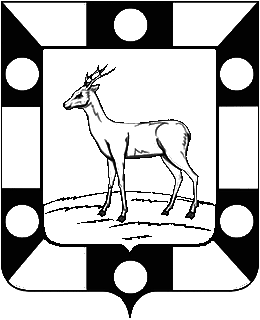 АДМИНИСТРАЦИЯ ГОРОДСКОГО ПОСЕЛЕНИЯ ПЕТРА ДУБРАВАМУНИЦИПАЛЬНОГО РАЙОНА ВОЛЖСКИЙ САМАРСКОЙ ОБЛАСТИПОСТАНОВЛЕНИЕот  09.07.2019г.  № 192   «О проведении публичных слушаний по проекту схемы водоснабжения и водоотведения (актуализация) городского поселения Петра Дубрава»	В соответствии с Федеральным законом «О водоснабжении и водоотведении» от 07.12.2011 № 416-ФЗ, Федеральным законом «Об энергоснабжении  и о повышении энергетической эффективности и о внесении изменений в отдельные законодательные акты Российской Федерации» от 23.11.2009 № 261-ФЗ, руководствуясь Уставом городского поселения Петра Дубрава, Администрация  городского поселения Петра Дубрава муниципального района Волжский Самарской областиПОСТАНОВЛЯЕТ:	1.Вынести на публичные слушания проект схемы водоснабжения и водоотведения (актуализация) городского поселения Петра Дубрава.	2.Провести на территории городского поселения Петра Дубрава публичные слушания (обнародование) по проекту схемы водоснабжения и водоотведения (актуализация) городского поселения Петра Дубрава в течение 30 дней после официального опубликования.	3.Предложения по данному проекту могут быть направлены всеми заинтересованными лицами в Администрацию городского поселения Петра Дубрава, по адресу: Самарская область, Волжский район, пос.Петра Дубрава, ул.Климова, д.7.	4.Определить местом проведения публичных слушаний здание Администрации городского поселения Петра Дубрава, расположенное по адресу: Самарская область, Волжский район, пос.Петра Дубрава, ул.Климова, д.7.	5.Установить, что граждане поселения участвуют в обсуждении проекта схемы водоснабжения и водоотведения (актуализация) городского поселения Петра Дубрава в соответствии с утвержденным порядком организации и проведения публичных слушаний.	6.Назначить ответственным лицом за ведение протокола публичных слушаний директора БУ «Петра-Дубравское» - Валерия Федоровича Бибаева.	7.Полный проект схемы водоснабжения и водоотведения (актуализация) городского поселения Петра Дубрава разместить на официальном сайте Администрации городского поселения Петра Дубрава муниципального района Волжский Самарской области – петрадубрава.рф  	8.Опубликовать настоящее Постановление в печатном средстве информации городского поселения Петра Дубрава «Голос Дубравы».	9.Официальным опубликованием считать дату опубликования постановления в печатном средстве информации городского поселения Петра Дубрава «Голос Дубравы».Главагородского поселения	                                                     В.А.Крашенинников